                Управление Пенсионного фонда в Московском районе  Санкт-Петербурга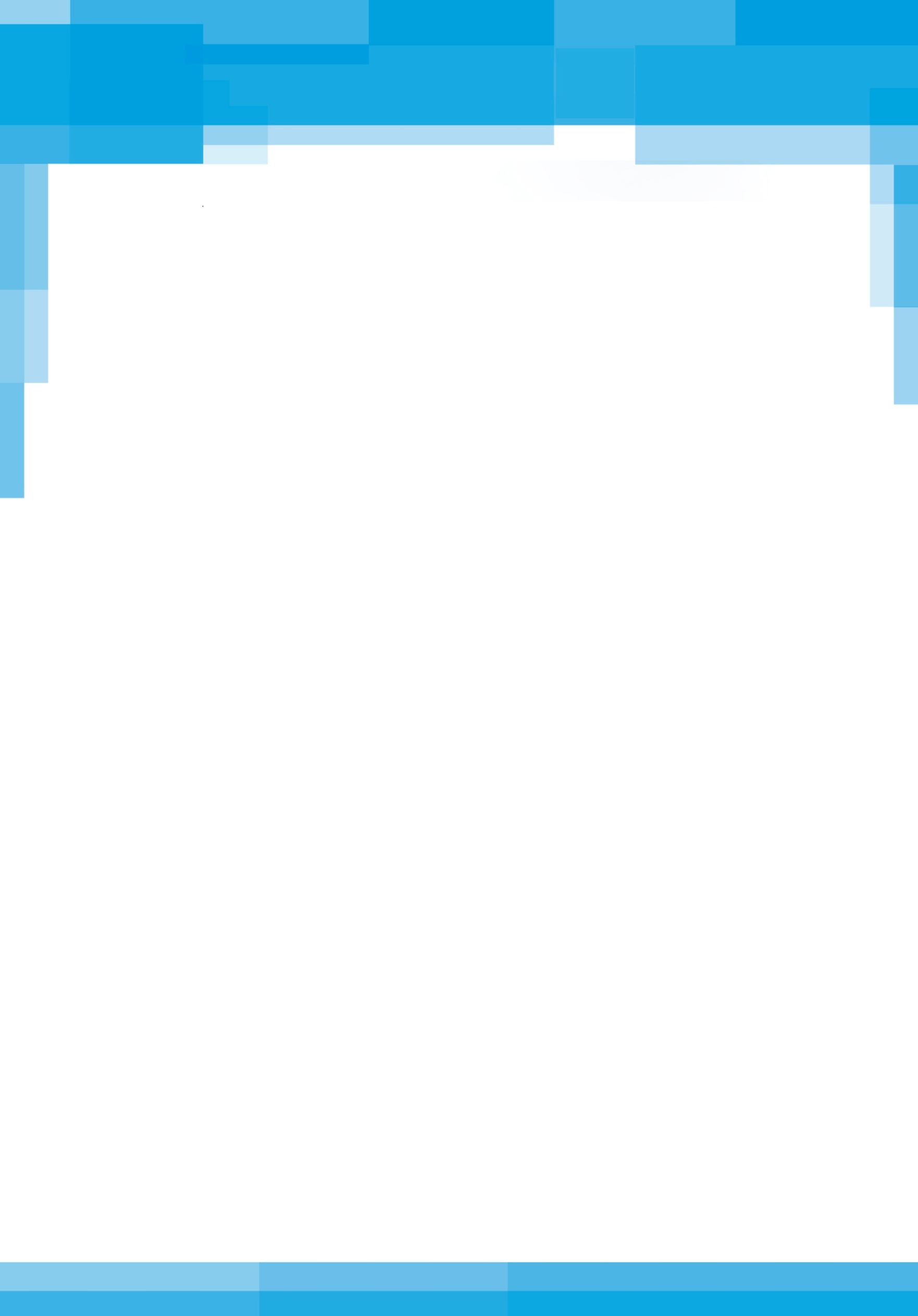 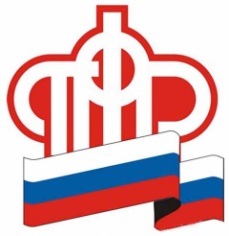 Будущим новоселам материнский капитал в помощь29 марта 2017Вот уже более 260 000 тысяч сертификатов получили граждане Санкт-Петербурга и Ленинградской области. Остался вопрос – «На что направить средства?». Из четырех направлений наиболее популярней сейчас улучшение жилищных условий, так как далеко не каждая молодая семья имеет жилье. Как направить материнский капитал на приобретение или строительство жилья? Какие кредиты можно погасить средствами МСК? В какие сроки в ПФР рассматриваются заявления от семей, желающих расходовать средства материнского капитала на жилье?  На эти и многие другие вопросы в эти выходные ответят специалисты Отделения ПФР по Санкт-Петербургу и Ленинградской области на Ярмарке Недвижимости, которая пройдет в выставочном центре EXPOFORUM.